1、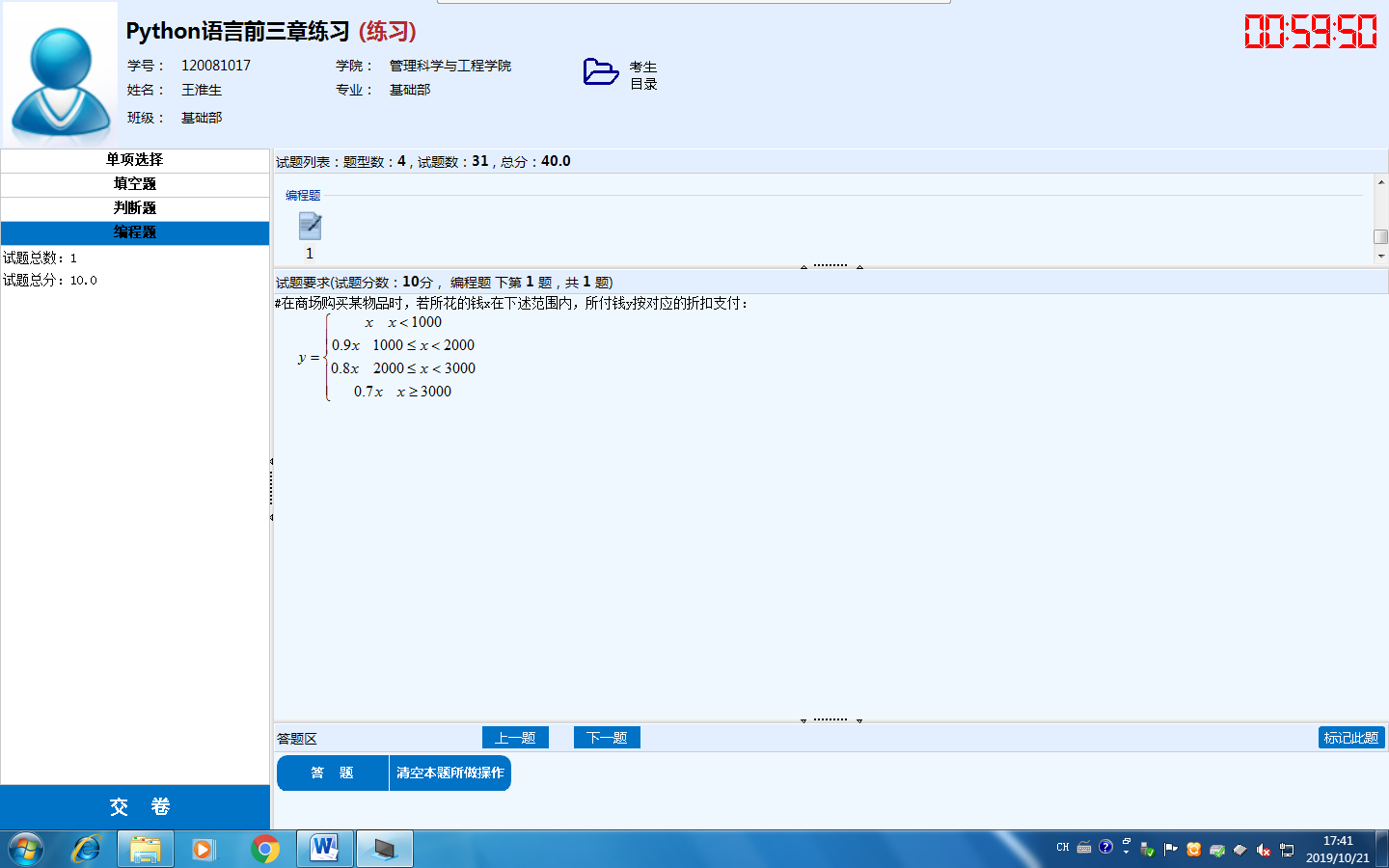 【参考代码】x=eval(input("请输入所花钱x："))if x>=3000:    y=0.7*xelif x>=2000:    y=0.8*xelif x>=1000:    y=0.9*xelse:    y=xprint("实际应付金额{:.2f}元".format(y))2、 编写计算分段函数的程序：输入x的值，输出函数y的值【参考代码】import mathx=eval(input("请输入x的值："))if x>=5:    y=math.sin(x)+math.sqrt(x**2+1)elif x>=0:    y=math.exp(x)+math.log(x,5)+x**(1/5)else:    y=math.cos(x)-x**3+3*xprint("分段函数y的值是：",y)3、编写程序，实现分段函数计算，如下表所示。当x=7，输出y的值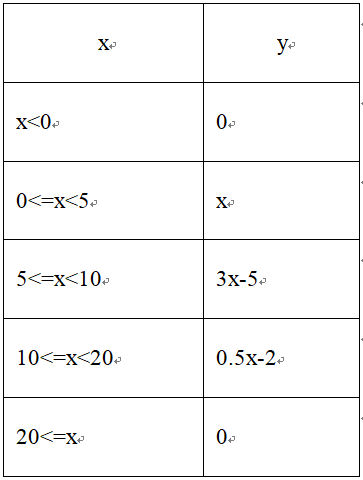 【参考代码】x = input('Please input x:')x = eval(x)if x<0 or x>=20:    print(0)elif 0<=x<5:    print(x)elif 5<=x<10:    print(3*x-5)elif 10<=x<20:    print(0.5*x-2)4、从键盘上任意输入一个自然数，判断数是否素数。如输入11，则显示：11是素数【参考代码】n=eval(input("请输入一个自然数："))tag=Truefor i in range(2,n):    if n%i==0:        tag=False        breakm="是素数" if tag else "不是素数"print(n,m)      5、编程求解一元二次方程,方程中的系数从键盘输入（提示：分支嵌套）注解：大部分情况下是根据求根公式来求解，即：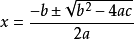 判别式：利用一元二次方程根的判别式（）可以判断方程的根的情况。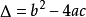 一元二次方程的根与根的判别式 有如下关系：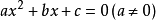 ①当时，方程有两个不相等的实数根；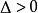 ②当时，方程有两个相等的实数根；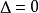 ③当时，方程无实数根，但有2个共轭复根。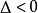 【参考代码】import matha=eval(input("A="))b=eval(input("B="))c=eval(input("C="))delta=b**2-4*a*cif a==0:    if b==0:        print("方程无意义！！")    else:        x=-c/b        print("方程有单根：",x)else:    if delta>0:        q=math.sqrt(delta)/(2*a)        p=-b/(2*a)        x1=p+q        x2=p-q        print("两个不相等的实根",x1,x2)    elif delta==0:        p=-b/(2*a)        print("两个相等的实根：",p)    else:        print("方程无解！")6、编程产生菲波拉契数列20项，例如：0  1   1  2  3   5   8   13    21    ……【参考代码】x0,x1=0,1for n in range(0,20):    print(x0,end=" ")x0,x1=x1,x0+x17、猴子摘桃猴子第一天摘了若干个桃子，当天吃了一半，还不过隐，有多吃了一个，第二天早上又将剩下的桃子吃了一半，又多吃了一个，以后每天早上都吃了前一天剩下的一半零一个，到第10天早上想再吃时，见只剩下一个桃子，问第一天共摘了多少个桃子【参考代码】x=1for d in range(0,9):    x=(x+1)*2print(x)编程分别计算100以内(含100)奇数与偶数的和。【参考代码】s1,s2=0,0for i in range(1,101):    if i%2==0:        s2=s2+i    else:        s1=s1+iprint("奇数的和是：{},偶数的和是：{}".format(s1,s2))9、编程计算前30项的和：s=1+(1+2)+(1+2+3)+(1+2+3+4)+…+(1+2+3+4+…+n)【参考代码】t,sum=0,0for i in range(1,31):    t = t + i    sum = sum + tprint("多项式前30项的和是：",sum)10、一个富翁试图与陌生人做一笔换钱生意，换钱规则为：陌生人每天给富翁10万元钱，直到满一个月(30天)；而富翁第一天给陌生人1分钱，第2天给2分钱，第3天给4分钱，…，富翁每天给穷人的钱是前一天的两倍，直到满一个月，分别显示富翁给陌生人的钱和陌生人给富翁的钱各是多少？【参考代码】x0=0.01s =0for i in range(1,31):    s=s+100000    x1=2 * x0    x0=x1print("富翁赚的钱{:.2f}，陌生人赚的钱{:.2f}".format(s,x0))11、编写程序，运行后用户输入4位整数作为年份，判断其是否为闰年。如果年份能被400整除，则为闰年；如果年份能被4整除但不能被100整除也为闰年。【参考代码】x = input('Please input an integer of 4 digits meaning the year:')x = eval(x)if x%400==0 or (x%4==0 and not x%100==0):    print('Yes')else:    print('No')12、一小球从100米高度自由落下，每次落地后反跳回原高度的一半；再落下，求它在 第10次落地时，共经过多少米？第10次反弹多高？【参考代码】s=100h0=100for i in range(1,10):    h1=h0/2    s=s+2*h1    h0=h1print("小球一共经过了{:.2f}米,第10次的高度{:.2f}米".format(s,h0))求阶乘 ：从键盘输入任意一个正整数，编程计算该数的阶乘 如：输入5，阶乘结果120 。【参考代码】n=eval(input("请输入一个正整数："))p=1for i in range(1,n+1):    p=p*iprint("n!=",p)14、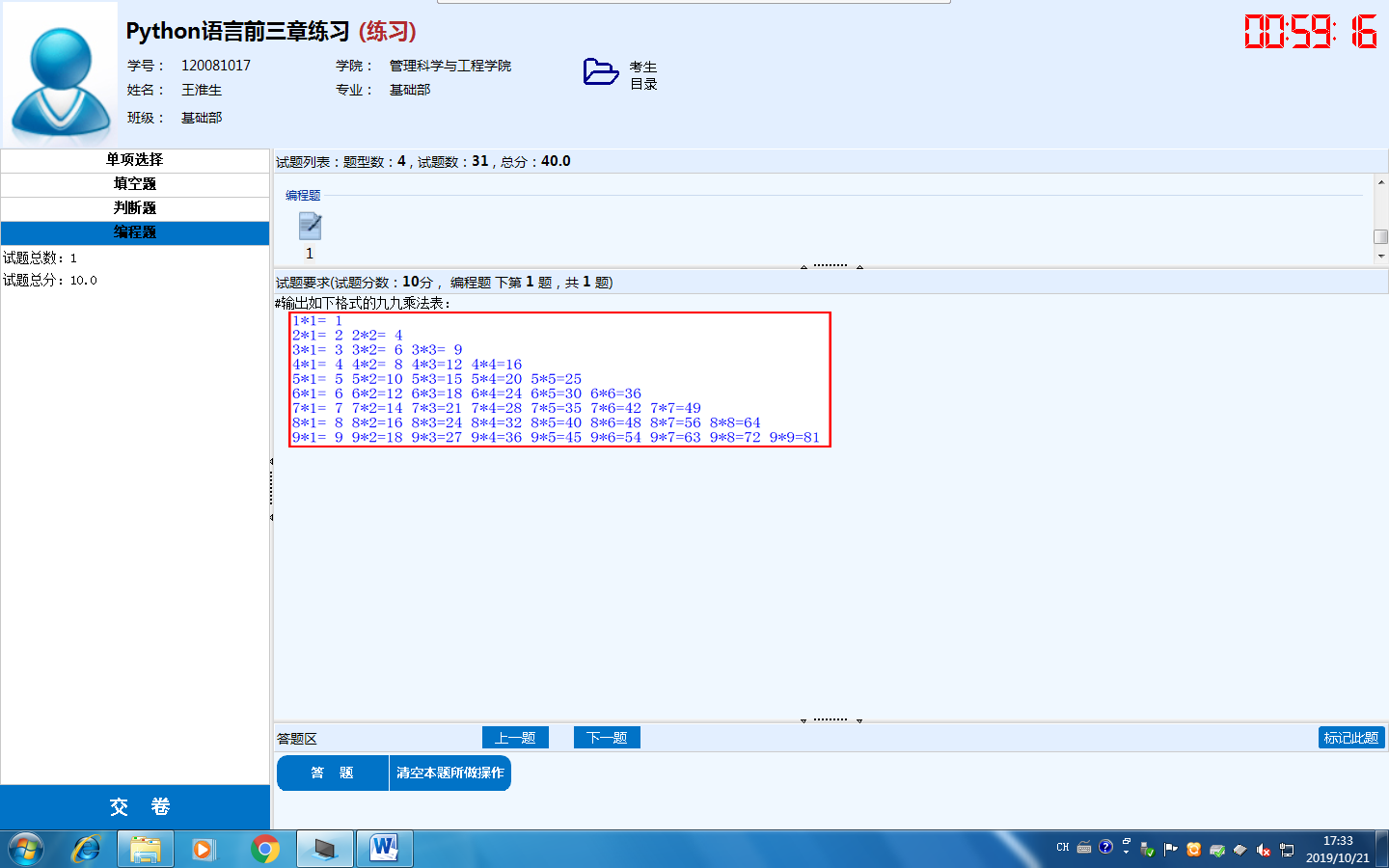 【参考代码】for i in range(1,10):    for j in range(1,i+1):         print("{}*{}={:2d}" .format (i,j,i*j),end=" ")    print()15、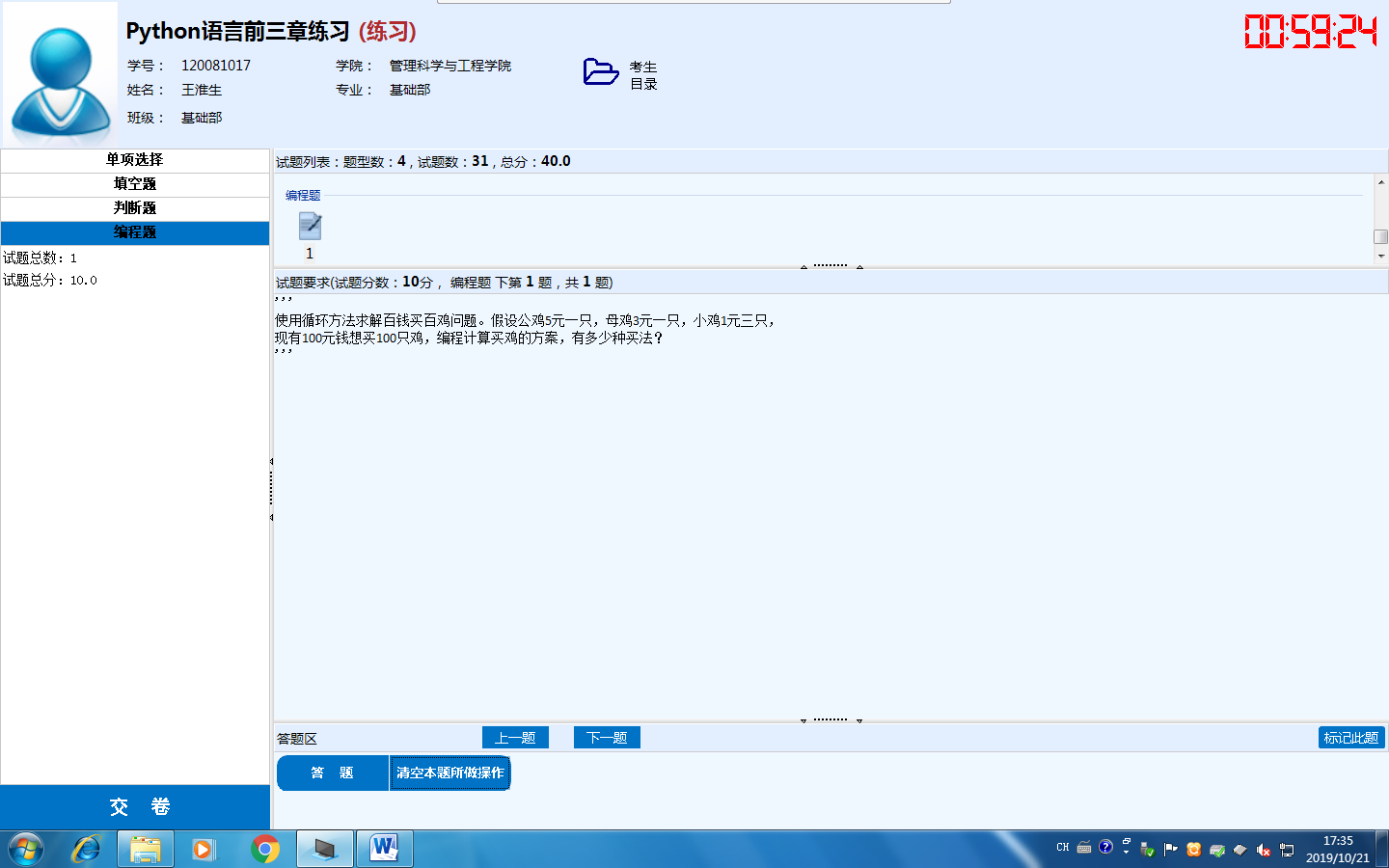 【参考代码】for a in range(0,21):    for b in range(0,34):        for c in range(0,101):            if a+b+c==100 and a*5+b*3+c/3==100:                print(a,b,c)16、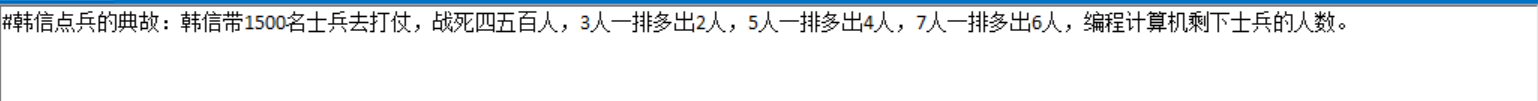 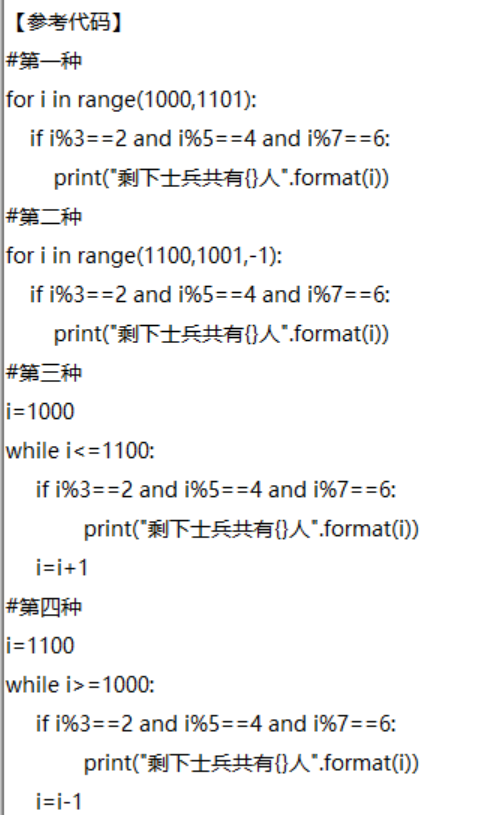 17、turle库绘制红色线条的六边形，线条大小5像素，每边长度80。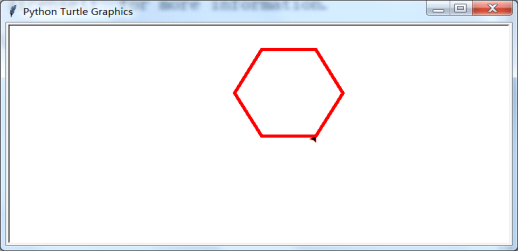 【参考代码】import turtleturtle.pensize(5)turtle.pencolor("red")for i in range(6):    turtle.fd(80)turtle.left(60)18、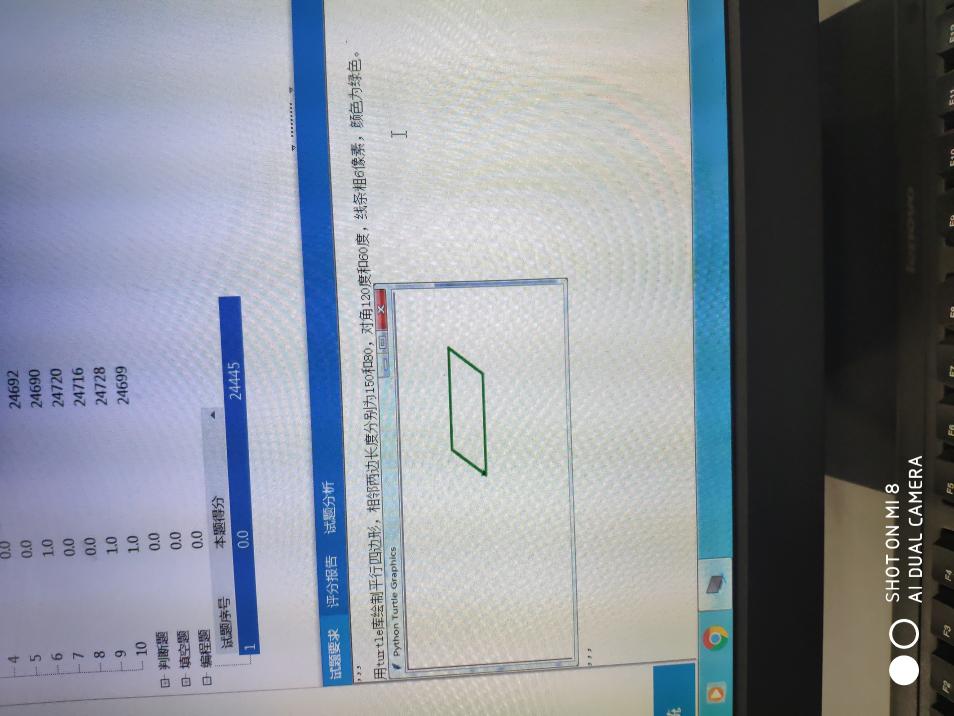 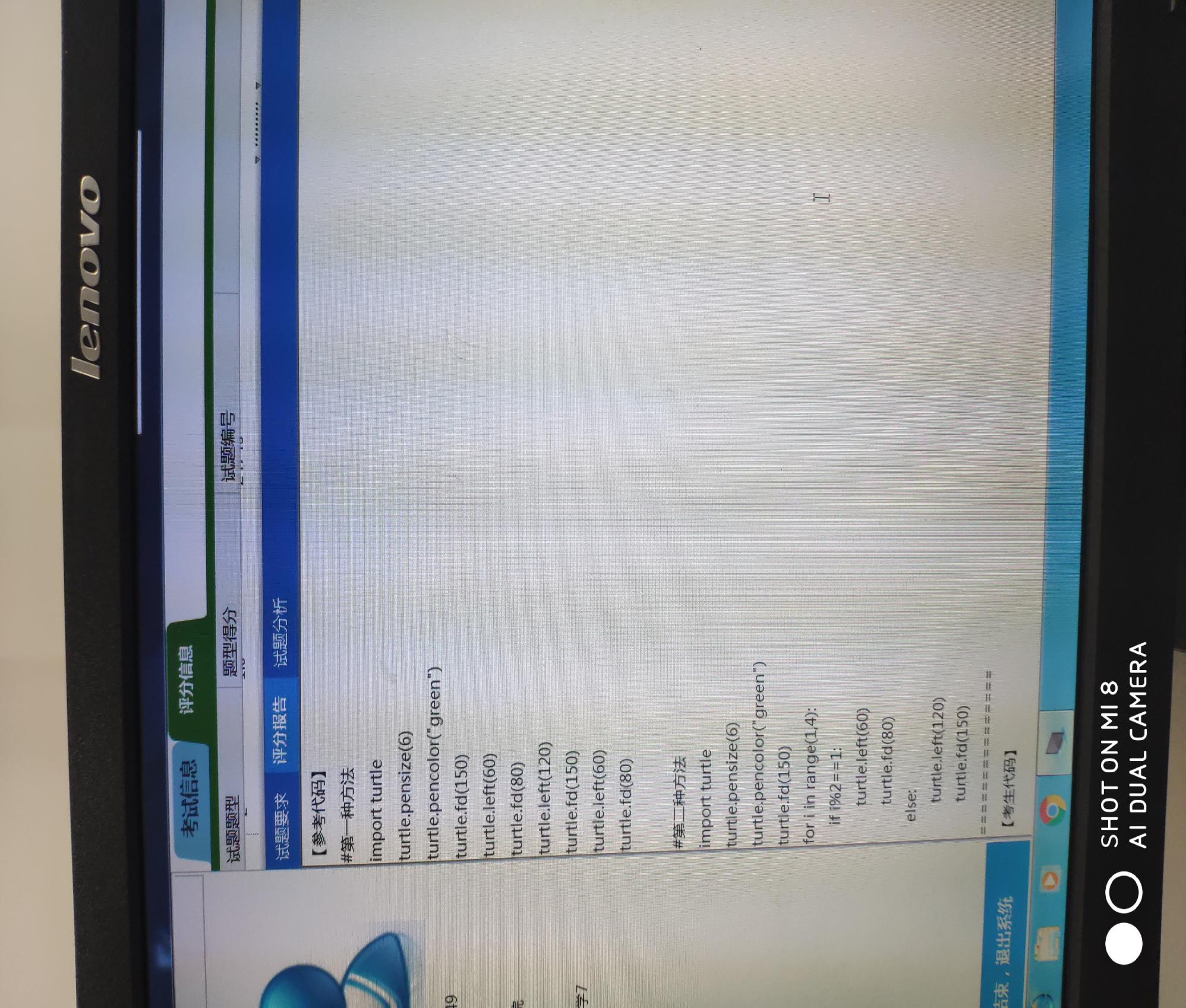 19、编写一个程序，接受逗号分隔的单词序列作为输入，按字母顺序排序后按逗号分隔的序列打印单词。假设向程序提供以下输入:without,hello,bag,world则输出为:bag,hello,without,world'''x=input("x=")       l=x.split(",")        l.sort()            print(",".join(l))    20、编写一个程序来计算输入中单词的频率。 按字母顺序对键进行排序后输出。假设为程序提供了以下输入：New to Python or choosing between Python 2 and Python 3 Read Python 2 or Python 3然后，输出应该是：2:23:2New:1Python:5Read:1and:1between:1choosing:1or:2to:1'''x=input("x=")                     l=x.split()                       d={}                              for i in l:                            d[i]=d.get(i,0)+1           l2=sorted(d)                      for i in l2:                       print("{}:{}".format(i,d[i]))21、依次输入三个整数放在一个列表中，请把这三个数由小到大输出。l=[]for i in range(3):    x=int(input("x="))    l.append(x)l.sort()for i in l:    print(i,end=" ")22、使用列表生成式方法求解百钱买百鸡问题。假设大鸡5元一只，中鸡3元一只，小鸡1元三只，现有100元钱想买100只鸡，有多少种买法？l=[(i,j,k) for i in range(0,100) for j in range(0,100) for k in range(0,100) if i+j+k==100 and 5*i+3*j+k/3==100]for i in l:print(i)23、使用给定的整数n，编写一个程序生成一个包含(i, i*i)的字典，该字典包含1到n之间的整数(两者都包含)。然后程序应该打印字典。假设向程序提供以下输入:8则输出为:{1:1，2:4，3:9，4:16，5:25，6:36，,7:49，8:64}'''n=eval(input("n="))d={}for i in range(1,n+1):    d[i]=i*iprint(d)24、使用列表生成式随机产生10个两位的正整数，存入列表ls中，输出ls中的这10个随机数，然后对这10个随机数求平均值，并输出统计高于平均值的数有多少个。'''from random import *ls=[randint(10,99) for i in range(10)]print(ls)aver=sum(ls)/len(ls)n=0for i in ls:    if i>aver:        n=n+1print(n)25、编写一个程序，输出2000到3200（含2000和3200）之间所有是7的倍数，但不是5的倍数的整数。要求：用列表保存符合条件的整数，输出结果各整数之间用逗号分隔，并输出在一行上。l=[]for i in range(2000,3201):    if i%7==0 and i%5!=0:        l.append(str(i))print(",".join(l))26、编写一个程序，接收一系列单个空格分隔的单词作为输入，在删除所有重复的单词并按字母升序排序后打印这些单词。假设向程序提供以下输入:hello world and practice makes perfect and hello world again则输出为:again and hello makes perfect practice world'''x=input("x=")l=x.split()s=set(l)l2=list(s)l2.sort()for i in l2:print(i,end=" ")27、编写一个接收句子并计算字母和数字的程序。假设为程序提供了以下输入：Hello world! 123然后，输出应该是：字母10数字3'''d={'字母':0,'数字':0}x=input("x=")for i in x:    if i.isdigit():        d['数字']=d['数字']+1    elif i.isalpha():        d['字母']=d['字母']+1for k,v in d.items():    print("{} {}".format(k,v))28、使用列表生成式来求列表中的每个奇数。 该列表由一系列逗号分隔的数字输入。假设为程序提供了以下输入：[1,2,3,4,5,6,7,8,9]然后，输出应该是：[1,3,5,7,9]【参考代码】：l=eval(input("l="))l2=[ i for i in l if i%2==1]print(l2)29、编写函数，模拟Python内置函数sorted()。【参考代码】def Sorted(v):    t = v[::]    r = []    while t:        tt = min(t)        r.append(tt)        t.remove(tt)return r30、编写函数，判断一个数字是否为素数，是则返回字符串YES，否则返回字符串NO。【参考代码】def IsPrime(n):    for i in range(2,n):        if n%i==0:            return 'No'    else:        return 'Yes'